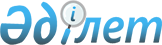 "Жоғары, арнайы - орта, кәсіптік лицейлердің күндізгі оқу нысанында оқитындар үшін жеңілдіктермен жүруін бекіту туралы" Ақтөбе қалалық мәслихатының 2006 жылғы 14 сәуірдегі № 232 шешімінің күшін жою туралыАқтөбе облысы Ақтөбе қалалық мәслихатының 2016 жылғы 8 сәуірдегі № 16 шешімі      "Қазақстан Республикасындағы жергілікті мемлекеттік басқару және өзін - өзі басқару туралы" Қазақстан Республикасының 2001 жылғы 23 қаңтардағы № 148 Заңының 6 және 7 баптарына, "Нормативтiк құқықтық актiлер туралы" Қазақстан Республикасының 1998 жылғы 24 наурыздағы № 213 Заңының 40 бабы 2 тармағының 4) тармақшасына сәйкес, Ақтөбе қалалық мәслихаты ШЕШІМ ҚАБЫЛДАДЫ: 

      1. "Қазақстан Республикасындағы мемлекеттік жастар саясаты туралы" Қазақстан Республикасының 2004 жылғы 7 шілдедегі № 581 Заңының күші Қазақстан Республикасының 2015 жылғы 9 ақпандағы № 285-V Заңымен жойылғандығына байланысты, Ақтөбе қалалық мәслихатының 2006 жылғы 14 сәуірдегі №232 "Жоғары, арнайы - орта, кәсіптік лицейлердің күндізгі оқу нысанында оқитындар үшін жеңілдіктермен жүруін бекіту туралы" (Ақтөбе облысы, Ақтөбе қаласының әділет басқармасында 2006 жылдың 28 сәуірде № 3-1-46 болып тіркелген, 2006 жылғы 23 мамырда "Ақтөбе" және "Актюбинский вестник" газеттерінде жарияланған) шешімінің күші жойылсын. 

      2. Осы шешім алғашқы ресми жарияланған кейін қолданысқа енгізіледі. 


					© 2012. Қазақстан Республикасы Әділет министрлігінің «Қазақстан Республикасының Заңнама және құқықтық ақпарат институты» ШЖҚ РМК
				
      Ақтөбе қалалық
мәслихатының сессия төрағасы

Ақтөбе қалалық мәслихатының хатшысы

      А. Байсеиітов

С. Шынтасова
